The Liverpool Geological Society Annual Dinner on Tuesday 15th March 2022VenueVilla Romana, 6 Wood St, Liverpool L1 4AQFirst Course: Choice ofSoup of the dayInsalata Caprese: Salad of mozzarella cheese, tomato and fresh basilRisotto Pescatore with mixed seafoodPate with toast and caramelised onionsMain Course: Choice ofBreast of chicken in a cream sauce with tarragon Salmon steak with lobster bisque sauce and vine cherry tomatoesSphaghetti carbonare with bacon, egg, cream & parmesanPizza Margarita with mozzarella cheese, tomato and oreganoDesserts from the trolleyCoffeeCost:£25.00 per head Please indicate your choice of food on a printout of this page and add your name.Either post this menu choice sheet with a cheque made payable to Liverpool Geological Society to The Treasurer by 22nd February:Gary T BillingtonHonorary TreasurerLiverpool Geological Society4 Lewisham RoadLiverpool L11 1EFOr hand your menu choice sheet and cash payment (or a cheque made payable to Liverpool Geological Society) to The Treasurer at the LGS meeting to be held on 22nd February in the Central Teaching Hub, University of Liverpool.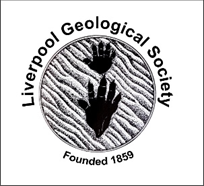 LGS Newsflash8th February 2022